Отчет воспитателя Дозоровой Алены Иннокентьевны о проделанной работе в период дистанционного обучения1 младшая группаДата: 12.05.2020г.  День недели: ВторникВ обучении приняло участие 4 детей.По расписанию 3 занятия по 10 минут.Текущая образовательная деятельность данного дня осуществлялась по следующим образовательным областям:Окружающий мирМатематикаФиз.развитие1. «Окружающий мир»Тема: Беседа по картинкам «Домашние животные»Цели: Развитие познавательного интереса к окружающему миру, закреплять знания о домашних животных, упражнять детей в звукоподражании; развивать внимание, память, зрительное восприятие, обогащать словарный запас; воспитывать любовь к животным..Родителям было предложено вместе с детьми  рассмотреть картинки с изображением домашних животных, провести  беседу по картинкам.  Дана краткая инструкция с обьяснением по проведению  данной  беседы.Отзывы родителей: Мой ребенок  с удовольствием рассматривал картинки с изображением домашних животных, отвечал на мои вопросы . Ему очень понравилось это занятие!Фотоотчет о проделанной работе родителей с детьми: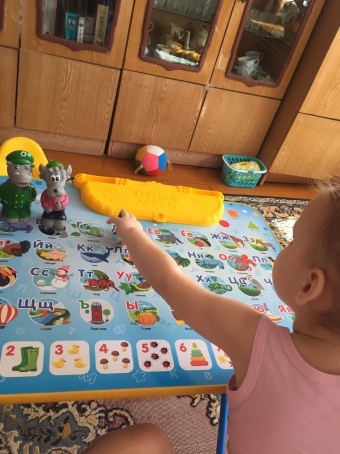 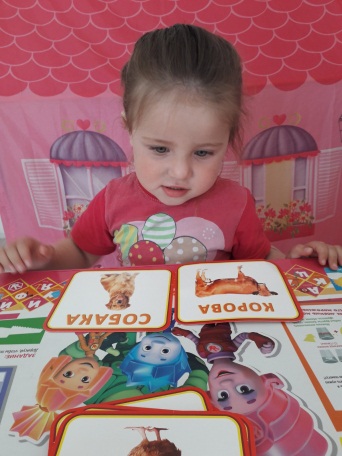 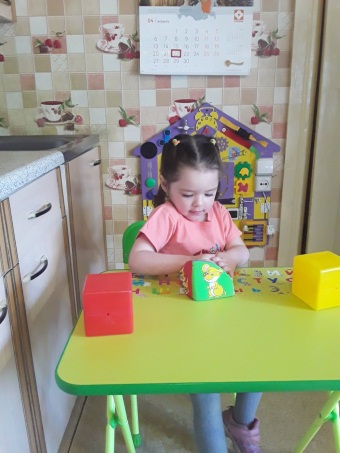 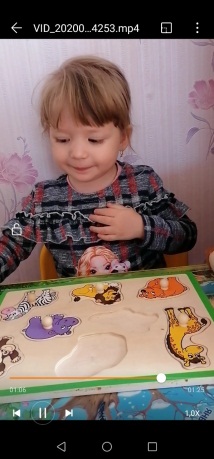 2. «Математика»Тема занятия: №4Цель занятия: Развитие умения формировать группы однородных предметов, различать их по количеству: много- мало, мало- много.Родителям была предложена  игровая ситуация  «Встречаем гостей» ( в данной игровой ситуации дети должны научиться группировать предметы по определенным свойствам: цвет, форма, размер и т.д. и различать их по количеству). Мною дана краткая инструкция  по выполнению данного задания, предложены методы и приемы, которые помогут достичь поставленной цели занятия. Фотоотчет о проделанной работе родителей с детьми: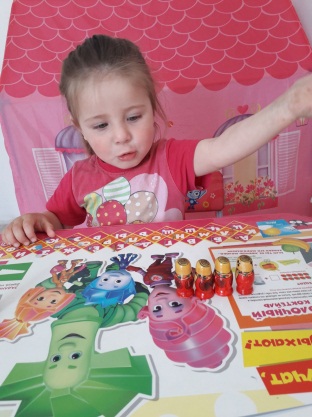 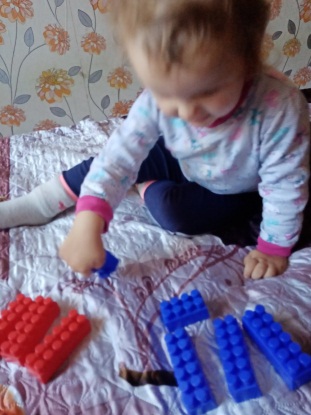 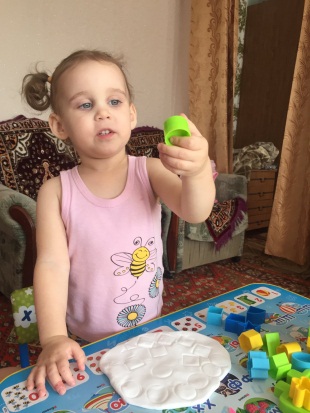 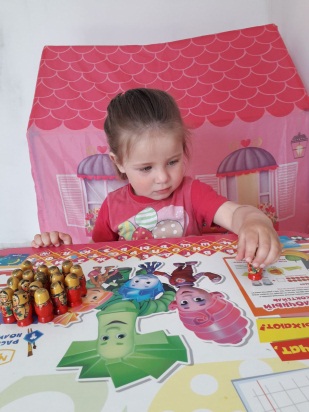 